Заприметил Заяц в дупле пчелиный улей. Решил медком посластиться. Раздобыл большую кадушку.Пошел в лес. По пути Медведя встретил.- Куда ты, Косой?- За медом, Косолапый! Я улей в лесу нашел.- Возьми меня с собой.- Не возьму! Мне одному мало будет.- И пчелкам ничего не оставишь?- А зачем им? Они себе еще насобирают...Полез Заяц в дупло. За медом. Забила тревогу сторожевая пчела.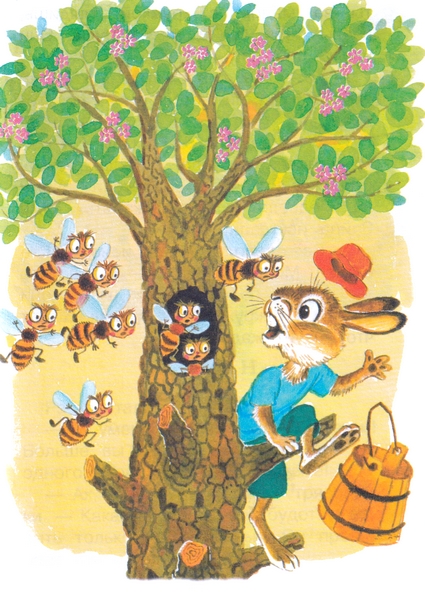 Напали пчелы всем роем на незваного гостя. И досталось же ему от пчел! Уж так они его отделали, так нажалили, что он едва ноги унес.- Больно ты, Косой, бессовестный, - сказал Медведь. - Пошел бы ты за медом с кружкой, глядишь, пчелы тебя бы и не тронули. Они народ добрый!- Хотел бы я посмотреть, как они тебя с кружкой встретят!.. - простонал Заяц.Взял Медведь небольшую кружку и полез в дупло. Забила тревогу сторожевая пчела. Налетели пчелы на Медведя и давай жалить. Хуже Зайца искусали.- Все дело ты мне испортил! - сказал Медведь Зайцу. - Не полезь ты к ним со своей кадушкой, они бы меня с кружкой не тронули... Вот что значит жадность!Иллюстрации: С.Бордюг, Н.Трепенок.